あなたがみずのなかをすぎるときも、わたしはあなたとともにおり、かわをわたるときも、あなたはおしながされない。ひのなかをあるいても、あなたはやかれず、ほのおはあなたにもえつかない。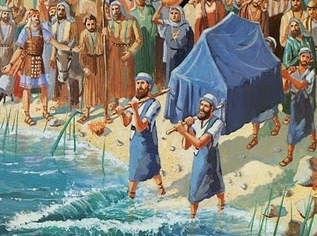 イザヤ43：2